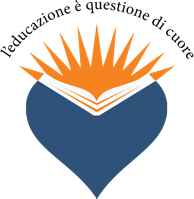 30 settembre 2022Gentili genitori,vogliamo informarvi che per i progetti facenti riferimento al nostro Sportello psicologico, per il corrente anno scolastico, sono previsti due momenti di osservazione all’interno delle classi della scuola dell’Infanzia, a cura della responsabile dello sportello, Dott.ssa Sara F. Di Pietro. Le osservazioni consistono in un incontro per singola classe di due ore, che verranno effettuati durante l’orario scolastico senza modificare il regolare svolgimento delle lezioni.L’osservazione permette di acquisire una maggiore consapevolezza dei comportamenti, atteggiamenti e convinzioni di insegnanti e bambini e della stretta interazione tra i primi e i secondi.L’obiettivo è pertanto favorire la migliore evoluzione del gruppo classe ed aiutare le insegnanti a strutturare una didattica sempre più individualizzata e funzionale per i propri alunni. Le osservazioni saranno effettuate nelle seguenti date:venerdì 3 febbraio ore 9.30 - 11.30mercoledì 8 febbraio ore 9.30 - 11.30venerdì 17 febbraio ore 9.30 - 11.30Cordiali saluti.Coordinatore delle attività didattiche                                                                                                                                   Valentina Zanotti